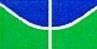 UNIVERSIDADE DE BRASÍLIA FACULDADE DE MEDICINAPROGRAMA DE PÓS-GRADUAÇÃO EM CIÊNCIAS MÉDICASEDITAL Nº 01/2022ANEXO IIIPROGRAMA DE PÓS-GRADUAÇÃO EM CIÊNCIAS MÉDICAS PROCESSO DE SELEÇÃO DE CANDIDATOS – PERÍODO 1/2022- FORMULÁRIO DE INSCRIÇÃO -Para candidata(o) brasileira(o): (preencher no formulário eletrônico)Nível: ( ) Mestrado ( ) DoutoradoÁrea de Concentração: ( ) Medicina Candidata(o):Endereço:( ) Ciências Aplicadas em SaúdeCEP:Telefone residencial: ( Data de Nascimento:Cidade:)/	/	Estado:Telefone celular: (	)RG:	Órgão emissor:	CPF: E-mail:Curso de graduação:Instituição:	Data de conclusão:Para candidata(o) estrangeira(o): (preencher no formulário eletrônico)Nível: ( ) Mestrado	( ) DoutoradoÁrea de Concentração: (	) Medicina ( ) Ciências Aplicadas em Saúde Candidato(a):Data de Nascimento:	/	/ Passaporte:E-mail:Curso de graduação:Instituição:	Data de conclusão:Para todas(os) as(os) candidatas(os) (inserir como anexo ao formulário eletrônico):Diploma(s) de graduação em Ciências da Vida ou áreas afins, e se houver, de pós-graduação.Certificado de conclusão ou declaração “a concluir até março de 2022” de Programa de Residência Médica, ou equivalente, para área de Medicina.Histórico(s) Escolar(es), de graduação e, se houver, de pós-graduação ou residência médica.Curriculum vitae no formato Lattes certificado pelo autor, atualizado nos últimos 3 meses.Carta indicando: Área de concentração; Linha de Pesquisa; Tema da Pesquisa e Título do projeto do candidato, conforme modelo padrão disponível no Anexo IVCertificado de proficiência em inglêsCarteira de identidade (brasileiro)CPF (brasileiro)Título de eleitor com último comprovante de votação (brasileiro)Certificado militar (quando pertinente) (brasileiro)Passaporte (estrangeiro)Foto 3x4 recenteProjeto de pesquisaResumo estruturado do Projeto de Pesquisa (Anexo V)17